HISTORY ROADSHOW 2018A FREE PROGRAM FOR REGIONAL VCE HISTORY STUDENTSWARRNAMBOOL INVITATION & BOOKING FORMMonday 13 August 2018The History Council of Victoria (HCV) is delighted to announce that the History Roadshow will visit Warrnambool on Monday 13 August 2018 with a free program of presentations tailored to regional Victorian students of History. The program aims to provide VCE students with rich curriculum-related opportunities to engage with academic and professional historians. An introductory session on career pathways that follow from History studies is also open to Year 9 and Year 10 students. We warmly invite teachers and students in the Warrnambool region to attend.Deakin University has kindly offered to host this History Roadshow at its Warrnambool campus (on the Princes Highway). The campus website is: http://www.deakin.edu.au/locations/warrnambool-campusPROGRAMDynamic presentations will be delivered by academic experts in the relevant curriculum. The program starts at 10.30 am sharp and concludes at 2.00 pm. Full details are on the next page.TRANSPORTWe suggest that you arrange for your transport to arrive at the university campus by 10.15 am and depart around 2.10 pm. The campus offers free parking – more details will be sent with the confirmation of your booking. Link: Google map WHAT TO BRINGWe expect the students to participate as active learners in these sessions. Teachers should ensure that each student brings equipment for note-taking (e.g. paper and pen). For most sessions, we supply paper handouts that can be annotated during the session.We ask students and teachers to provide written feedback via an evaluation form at the end of the day. Pens for completing the form are therefore essential items of equipment.LUNCHVisiting teachers are warmly invited, as our guests, to have lunch with the presenters. Please advise any special dietary requirements on the booking form.The campus cafeteria will be open to visiting students who wish to buy their lunches there.PROGRAM IN DETAILAt time of issuing this invitation, there appears to be good demand for all the sessions listed above. Please note, however, that sessions will be confirmed only if sufficient bookings are received.REGISTRATIONWe appreciate that some teachers have already provided preliminary advice about their intention to bring students to the History Roadshow. All schools wishing to attend should now confirm their intentions by completing the booking form on the final page and returning it to the Executive Officer of the HCV, to arrive no later than 4 pm on Monday 6 August.Email booking is strongly preferred. Please send your completed form as an attachment to info@historycouncilvic.org.au Other options are:  fax to (03) 9326 9477   OR   post to PO Box 443, Carlton South, Victoria 3053BOOKING CONFIRMATIONAll teachers who make a booking will receive confirmation by email, a few days prior to the History Roadshow.ANY QUESTIONS?An overview of the program is available via the HCV’s website and provides useful background. See: http://www.historycouncilvic.org.au/history_roadshow.The HCV Executive Officer is Margaret Birtley. She can be contacted by email (as above) or by mobile phone at any time: 0418 814 957. Please leave a voicemail and your return phone number if her phone is unattended.History Council of Victoria IncHISTORY ROADSHOWBOOKING FORM	Warrnambool, Monday 13 August 2018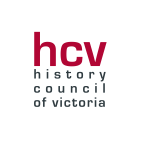 History Council of Victoria IncorporatedPO Box 443, Carlton South  Vic  3053Tel:  0418 814 957       Fax:  (03) 9326 9477Email:  info@historycouncilvic.org.auWebsite:  www.historycouncilvic.org.auAssociation Registration Number AOO451I7K       ABN  29 687 468 42110.30 am to 
11.00 amPRESENTATION A – for Years 9, 10, 11 and 12PRESENTATION A – for Years 9, 10, 11 and 1210.30 am to 
11.00 amWhere can History take you? – a Q&A panel discussion on career pathwaysMC: Margaret Birtley, History Council of Victoria, plus the presenters11.10 am to 12.15pmPRESENTATION B – for Years 11 and 12 – Session 1PRESENTATION B – for Years 11 and 12 – Session 111.10 am to 12.15pmAncient History – Egypt – Unit 2 and Units3/4Ned Johnson, Centre for Adult Education 11.10 am to 12.15pmAustralian HistoryDr Charles Fahey, La Trobe University11.10 am to 12.15pmRevolutions – RussianDr Yana Ostapenko11.10 am to 12.15pmTwentieth CenturyProfessor Joe Siracusa, RMIT University12.15-12.55 LUNCHLUNCH12.55 pm to 2.00 pmPRESENTATION C – for Years 11 and 12 – Session 2 (follows on from Session 1)PRESENTATION C – for Years 11 and 12 – Session 2 (follows on from Session 1)12.55 pm to 2.00 pmAncient History – Egypt – Unit 2 and Units3/4Ned Johnson, Centre for Adult Education 12.55 pm to 2.00 pmAustralian HistoryDr Charles Fahey, La Trobe University12.55 pm to 2.00 pmRevolutions – RussianDr Yana Ostapenko12.55 pm to 2.00 pmTwentieth CenturyProfessor Joe Siracusa, RMIT UniversitySCHOOL:TEACHER(S)NameNameSpecial dietary needs?TEACHER(S)TEACHER(S)TEACHER(S)EMAIL:PHONE:We understand that, unless we advise against this, the History Council may:Share our email address with Presenters and also with other teachers who book for this Roadshow tour.Take respectful photographs of students and teachers for promotional and reporting purposes. We understand that, unless we advise against this, the History Council may:Share our email address with Presenters and also with other teachers who book for this Roadshow tour.Take respectful photographs of students and teachers for promotional and reporting purposes. We understand that, unless we advise against this, the History Council may:Share our email address with Presenters and also with other teachers who book for this Roadshow tour.Take respectful photographs of students and teachers for promotional and reporting purposes. We understand that, unless we advise against this, the History Council may:Share our email address with Presenters and also with other teachers who book for this Roadshow tour.Take respectful photographs of students and teachers for promotional and reporting purposes. Presentation A10.30 am to 11.00 amNumber of students attending at each Year levelNumber of students attending at each Year levelNumber of students attending at each Year levelNumber of students attending at each Year levelPresentation A10.30 am to 11.00 am9101112Where can History take you? – a Q&A panel discussion on career pathwaysNumber of studentsIf possible, we’d like the presenter to include specific themes / topics / AOS / Outcome areas as indicated:Presentation B, 11.10 am to 12.15 pmPresentation B, 11.10 am to 12.15 pmPresentation B, 11.10 am to 12.15 pmAncient History – Egypt – s. 1Please circle Unit of enrolment:      2      3     4Australian History – s.1Revolutions – Russian – s.1Twentieth Century – s.1Presentation C, 12.55 pm to 2.00 pmPresentation C, 12.55 pm to 2.00 pmPresentation C, 12.55 pm to 2.00 pmAncient History – Egypt – s. 2Australian History – s.2Revolutions – Russian – s.2Twentieth Century – s.2